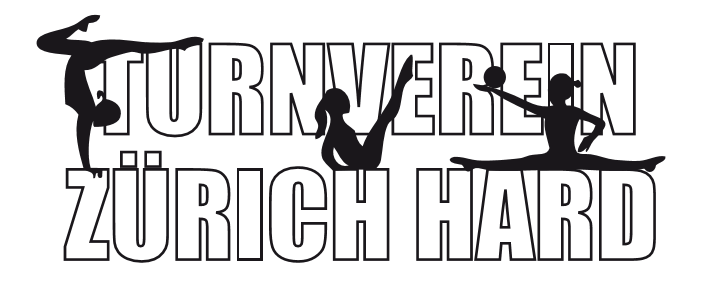 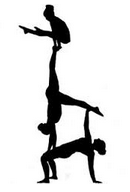 Der Turnverein Zürich-Hard bietet ab dem neuen Jahr 2018 
ein neue Jugend-Gruppe an. Die Gym/Aero-Jugendgruppe!Aber so lange müsst ihr nicht warten, wir bereiten euch bis dahin in der GeTu Riege darauf vor Schwerpunkt in dieser Gruppe ist Gymnastik und Aerobic. 
Wir bauen diese neu auf, sei dabei!!!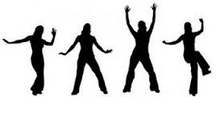 Trainingszeit: 	Donnerstag, 18.15 – 20.00 Uhr, Schulhaus SihlfeldKosten:	CHF 80.00 JahresbeitragHaben wir Ihr Interesse geweckt? Dann melden Sie Ihr Kind an für die neue Riege der Jugendgruppe des Turnvereins Zürich-Hard.Wir würden uns freuen, Ihr Kind bei uns begrüssen zu dürfen.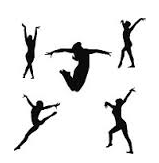 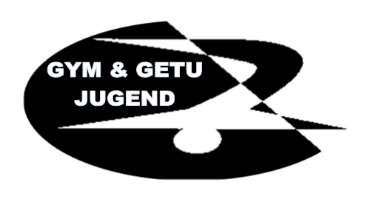 Andrea Lopez
Technische Leiterin JugendWeitere Infos unter http://www.tvzuerich-hard.ch/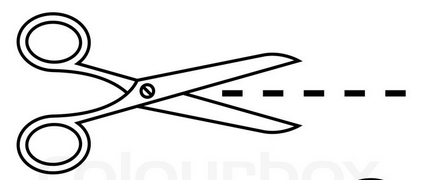 
Name und Vorname des Kindes: _______________________________________________________Name und Adresse der Eltern:_________________________________________________________Mail Adresse: _____________________________________________________________________